Załącznik nr ...........do zapytania ofertowegoSpecyfikacja techniczna stolarki drzwiowej * zalecane jest przed złożeniem oferty dokonanie wizji lokalnej celem dokonania obmiaru Lp.Nazwa i przeznaczenieIlośćWymiar(wys. x szer.)Opis1Drzwi jednoskrzydłowe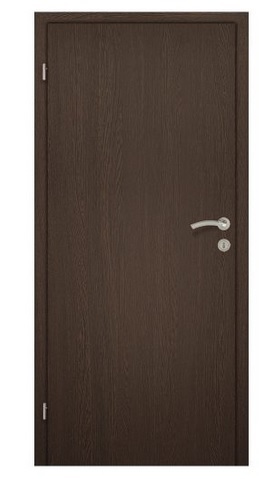 2 szt.90 cm x 200 cm90LDrzwi antywłamaniowe, konstrukcyjnie wzmocnione klasy RC2PN-EN1627, otwierane na zewnątrz na korytarz, Skrzydło drzwiowe 90 LEWEOścieżnica kompletna  90 LEWARozmiar  90Typ drzwi pełne przylgoweKolor  wengeWyposażenie: zamek/wkładka, klucze, zawiasy, klamka, opaski, listwa progowa.